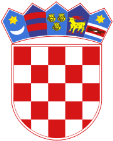                 REPUBLIKA HRVATSKAKOPRIVNIČKO - KRIŽEVAČKA ŽUPANIJA                     OPĆINA LEGRAD                   OPĆINSKO VIJEĆEKLASA: 810-01/18-01/04URBROJ: 2137/10-18-7Legrad, 17. prosinca 2018.Nat temelju članka 17. stavka 1. Zakona o sustavu civilne zaštite („Narodne Novine“ broj 82/2015), članka 59. Pravilnika o nositeljima, sadržaju i postupcima izrade planskih dokumenata u civilnoj zaštiti te načinu informiranja javnosti u postupku njihovog donošenja („Narodne Novine“ broj 49/2017) i članka 31. Statuta Općine Legrad („Službeni glasnik Koprivničko - križevačke županije“ broj 5/13, 2/18. i 19/18) Općinsko vijeće Općine Legrad na 19. sjednici održanoj 17. prosinca 2018. godine, donosiPLAN RAZVOJA sustava civilne zaštite na području Općine Legrad za 2019. godinu s trogodišnjim financijskim učincima1. UVODČlankom 17. stavak 1. Zakona o sustavu civilne zaštite („Narodne Novine“ broj 82/15) definirano je da predstavničko tijelo na prijedlog izvršnog tijela jedinica lokalne i područne (regionalne) samouprave u postupku donošenja proračuna razmatra i usvaja godišnju Analizu stanja i godišnji Plan razvoja sustava civilne zaštite s financijskim učincima za trogodišnje razdoblje te Smjernice za organizaciju i razvoj sustava koje se razmatraju i usvajaju svake četiri godine. Na temelju Analize o stanju sustava civilne zaštite na području Općine Legrad za 2018. godinu i Smjernica za organizaciju i razvoj sustava civilne zaštite na području Općine Legrad za razdoblje od 2017. do 2020. godine, donosi se Plan razvoja sustava civilne zaštite na području Općine Legrad za 2019. godinu s financijskim učincima za trogodišnje razdoblje (u daljnjem tekstu: Plan razvoja sustava civilne zaštite).2. PLANSKI DOKUMENTIU tabeli 1. navedeni su planski dokumenti i odluke koje je potrebno izraditi u 2019. godini.Tablica 1: Popis planskih dokumenata i odluka koje je Općina Legrad u potrebi izraditi u 2019.god.2.1. VOĐENJE I AŽURIRANJE BAZE PODATAKA O PRIPADNICIMA, SPOSOBNOSTIMA I RESURSIMA OPERATIVNIH SNAGA SUSTAVA CIVILNE ZAŠTITEOpćina Legrad osigurava uvjete za vođenje i ažuriranje baze podataka o pripadnicima, sposobnostima i resursima operativnih snaga sustava civilne zaštite (Pravilnik o vođenju evidencije pripadnika operativnih snaga sustava civilne zaštite („Narodne Novine“ broj 75/16).Evidencija se ustrojava za:za članove Stožera civilne zaštite,postrojbu civilne zaštite opće namjeneza povjerenike i zamjenike povjerenika civilne zaštite,za koordinatore na lokacijipravne osobe od interesa za sustav civilne zaštite.Za operativne snage sustava civilne zaštite potrebno je izraditi planske dokumente sukladno Pravilniku o mobilizaciji, uvjetima i načinu rada operativnih snaga sustava civilne zaštite („Narodne Novine“ broj 69/16).Općina Legrad dužna je podatke o vrstama i broju pripadnika operativnih snaga zaprimljene od strane operativnih snaga i podatke koje su u obvezi izraditi samostalno dostaviti Koprivničko - križevačkoj županiji te Državnoj upravi za zaštitu i spašavanje sukladno Pravilniku o vođenju  evidencija pripadnika operativnih snaga sustava civilne zaštite ("Narodne Novine“ broj 75/16).Nositelj i izrađivač: Općina LegradRok dostave podataka: 30. prosinca 2019. godineKontakt podatke (adrese, fiksni i mobilni telefonski brojevi) u planskim dokumentima potrebno je kontinuirano ažurirati.3. OPERATIVNE SNAGE SUSTAVA CIVILNE ZAŠTITE 3.1. STOŽER CIVILNE ZAŠTITEStožer civilne zaštite Općine Legrad osnovan je Odlukom načelnika Općine (KLASA: 810-01/17-01/02, URBROJ: 2137/10-17-15, Legrad, 11.10.2017.god.). Stožer civilne zaštite sastoji se od načelnika Stožera, zamjenika načelnika Stožera  te 6 članova Stožera.Stožer civilne zaštite Općine Legrad potrebno je:Upoznati s planom djelovanja civilne zaštiteNositelj: Općina LegradIzvršitelj: načelnik Stožera civilne zaštite i zamjenik načelnika Stožera civilne zaštiteRok:  lipanj 2019.god.Pripremiti i održati vježbu operativnih snaga sustava civilne zaštiteNositelj: Općina LegradIzvršitelj: Stožer civilne zaštite, upravljačka skupina i operativne snage sustava civilne zaštite.Rok: Sukladno donesenom Planu vježbi civilne zaštite3.2. OPERATIVNE SNAGE VATROGASTVA U cilju spremnosti i brzog djelovanja vatrogasnog društva za 2019.god. u planu su sljedeće aktivnosti: Tablica 2: Popis planiranih aktivnosti DVD – a Legrad za 2019.god.Tablica 3: Popis potrebne materijalno - tehničke opreme i sredstava koja nedostaju DVD - u LegradRok: 2019.god.Nositelj: Dobrovoljno vatrogasno društvo LegradIzvršitelj: Dobrovoljno vatrogasno društvo LegradTablica 4: Popis planiranih aktivnosti DVD – a Veliki Otok za 2019.god.Tablica 5: Popis potrebne materijalno - tehničke opreme i sredstava koja nedostaju DVD - u Veliki OtokRok: 2019.god.Nositelj: Dobrovoljno vatrogasno društvo Veliki OtokIzvršitelj: Dobrovoljno vatrogasno društvo Veliki OtokTablica 6: Popis planiranih aktivnosti DVD – a Selnica Podravska za 2019.god.Tablica 7: Popis potrebne materijalno - tehničke opreme i sredstava koja nedostaju DVD - u Selnica PodravskaRok: 2019.god.Nositelj: Dobrovoljno vatrogasno društvo Selnica PodravskaIzvršitelj: Dobrovoljno vatrogasno društvo Selnica PodravskaTablica 8: Popis planiranih aktivnosti DVD – a Kutnjak - Antolovec za 2019.god.Tablica 9: Popis potrebne materijalno - tehničke opreme i sredstava koja nedostaju DVD - u Kutnjak - AntolovecRok: 2019.god.Nositelj: Dobrovoljno vatrogasno društvo Kutnjak - AntolovecIzvršitelj: Dobrovoljno vatrogasno društvo Kutnjak - AntolovecTablica 10: Popis planiranih aktivnosti DVD – a Zablatje za 2019.god.Tablica 11: Popis potrebne materijalno - tehničke opreme i sredstava koja nedostaju DVD - u ZablatjeRok: 2019.god.Nositelj: Dobrovoljno vatrogasno društvo ZablatjeIzvršitelj: Dobrovoljno vatrogasno društvo Zablatje3.3. HRVATSKI CRVENI KRIŽ – Gradsko društvo Crvenog križa KoprivnicaGradsko društvo Crvenog križa Koprivnica u cilju spremnosti za angažiranjem u akcijama zaštite i spašavanja u 2019. godini planira:Tablica 12: Popis planiranih aktivnosti GDCK Koprivnica za 2019.god.U slučaju velikih incidenata i katastrofa na koje lokalna zajednica ne može adekvatno odgovoriti, educirani interventni timovi i raspoloživa oprema se mobiliziraju iz drugih društava i nacionalnog društva Hrvatskog crvenog križa i šalju u pomoć na pogođeno područje.Gradsko društvo Crvenog Križa Koprivnica kao jedan od čimbenika u sustavu civilne zaštite i spašavanja za provedbu pripremnih djelatnosti za Službu traženja i djelovanja u katastrofama u svom proračunu za 2019.god. predviđa 147.000 kuna osiguranih iz zakonske obaveze jedinica lokalne samouprave na području svojeg djelovanja. Rok: 2019.god.Nositelj: Gradsko društvo Crvenog križa Grada KoprivniceIzvršitelj: Gradsko društvo Crvenog križa Grada Koprivnice3.4. HRVATSKA GORSKA SLUŽBA SPAŠAVANJA (HGSS) – Stanica KoprivnicaHrvatska gorska služba spašavanja – Stanica Koprivnica u cilju spremnosti za angažiranjem u akcijama zaštite i spašavanja u 2019. godini planira provesti:Tablica 13: Popis planiranih aktivnosti HGSS – Stanica Koprivnica za 2019.god.Tablica 14: Popis potrebne materijalno - tehničke opreme i sredstava koja nedostaju HGSS – Stanica KoprivnicaRok izvršenja: 2019.god.Nositelj: Hrvatska gorska služba spašavanja – Stanica KoprivnicaIzvršitelj: Hrvatska gorska služba spašavanja – Stanica Koprivnica3.5. POSTROJBA CIVILNE ZAŠTITE OPĆE NAMJENENa temelju članka 17. stavak 1. podstavka 4. Zakona o sustavu civilne zaštite („Narodne Novine“ broj 82/15), a sukladno Odluci o donošenju Procjene rizika od velikih nesreća za Općinu Legrad (KLASA: 810-01/18-01/01, URBROJ: 2137/10-18-11, Legrad, 06.06.2018.god.) Općinsko vijeće Općine Legrad donijeti će Odluku o osnivanju postrojbi civilne zaštite opće namjene Općine Legrad.Nositelj: Općina LegradIzvršitelj: Općinsko vijećeRok: veljača 2019.god.Postrojba civilne zaštite opće namjene osnovati će se za provođenje mjere civilne zaštite asanacije terena, potporu u provođenju mjera evakuacije, spašavanja, prve pomoći, zbrinjavanja ugroženog stanovništva te zaštite od poplava.Sukladno članku 6. Uredbe o sastavu i strukturi postrojbi civilne zaštite („Narodne novine“ broj 27/17) postrojba civilne zaštite opće namjene Općine Legrad sastojati će se od : upravljačke skupine ioperativne skupine.Upravljačka skupina sastoji se od dva pripadnika, a svaka operativna skupina sastoji se od deset (10) pripadnika. Svaka operativna skupina ima svoga voditelja.Općina Legrad će prema članku 18. Pravilnika o mobilizaciji, uvjetima i načinu rada operativnih snaga sustava civilne zaštite („Narodne Novine“ broj 69/16) u postrojbu civilne zaštite  rasporediti 10% više pripadnika od broja utvrđenog planom popune postrojbe. Postrojba civilne zaštite opće namjene Općine Legrad postupati će sukladno Operativnom postupovniku koji donosi načelnik Stožera civilne zaštite Općine Legrad.Za postrojbu civilne zaštite potrebno je :Izrada i donošenje operativnog postupovnikaNositelj: Stožer civilne zaštiteIzvršitelj: Načelnik Stožera civilne zaštiteRok: lipanj 2019.god.Smotra postrojbe civilne zaštite Nositelj: Općina LegradIzvršitelj: Stožer civilne zaštite i Jedinstveni upravni odjelRok: svibanj 2019.god.Izrada mobilizacijskih dokumenataNositelj: Općina LegradIzvršitelj: Jedinstveni upravni odjelRok: svibanj 2019.god.Izvršiti opremanje postrojbe civilne zaštiteNositelj: Općina LegradIzvršitelj: Općina LegradRok: rujan 2019. godineIzvršiti osposobljavanje postrojbe civilne zaštite opće namjeneNositelj: Općina LegradIzvršitelj: Državna uprava za zaštitu i spašavanje, Područni ured za zaštitu i spašavanje Koprivnica, javna ustanova ili druga pravna osoba koja ima ovlaštenje za provođenje osposobljavanjaRok: listopad 2019.god.Evidencija pripadnika postrojbe civilne zaštite, ažuriranje osobnih podatakaNositelj: Općina LegradIzvršitelj: Jedinstveni upravni odjelRok: kontinuirano tijekom godine3.6. POVJERENICI CIVILNE ZAŠTITE I NJIHOVI ZAMJENICITemeljem odredbe članka 34. stavak 1. Zakona o sustavu civilne zaštite („Narodne Novine“ broj 82/15), a sukladno Odluci o donošenju Procjene rizika od velikih nesreća za Općinu Legrad (KLASA: 810-01/18-01/01, URBROJ: 2137/10-18-11, Legrad, 06.06.2018.god.) Općinski načelnik Općine Legrad donijeti će Odluku o imenovanju povjerenika civilne zaštite i njihovih zamjenika za područje Općine Legrad.Povjerenici civilne zaštite i njihovi zamjenici imenuju se za ulicu, naselje ili grupe naselje Općine Legrad, a sukladno kriteriju 1 povjerenik i 1 zamjenik povjerenika za maksimalno 300 stanovnika.Za povjerenike civilne zaštite i njihove zamjenike imenovati će se: Za naselje Antolovec (1 povjerenik i 1 zamjenik povjerenika na ukupno 75 stanovnika)Za naselje Kutnjak (1 povjerenik i 1 zamjenik povjerenika na ukupno 278 stanovnika)Za naselje Legrad (4 povjerenika i 4 zamjenika povjerenika na ukupno 956 stanovnika)Za naselje Mali Otok (1 povjerenik i 1 zamjenik povjerenika na ukupno 146 stanovnikaZa naselje Selnica Podravska (1 povjerenik i 1 zamjenik povjerenika na ukupno 301 stanovnika)Za naselje Veliki Otok (1 povjerenik i 1 zamjenik povjerenika na ukupno 254 stanovnika)Za naselje Zablatje (1 povjerenik i 1 zamjenik povjerenika na ukupno 231 stanovnika)Upoznavanje Povjerenika civilne zaštite sa Zakonom o sustavu civilne zaštite („Narodne Novine“ broj  82/15) a prije svega o:Djelovanju sustava civilne zaštite  i načelima sustava civilne zaštite,Obavezama jedinica lokalne i područne (regionalne) samouprave u provođenju zakonskih obveza definiranih Zakonom o sustavu civilne zaštite,Obavezama povjerenika civilne zaštite u izvršavanju njihovih zadaća,Upoznavanje povjerenika civilne zaštite s Procjenom rizika od velikih nesreća te Planom djelovanja civilne zaštite i zadaćama koje proizlaze iz Plana djelovanja civilne zaštite Osposobljavanje povjerenika civilne zaštite i njihovih zamjenikaIzrada mobilizacijskih dokumentaIzvršitelj: Općina Legrad u suradnji s Područnim uredom za zaštitu i spašavanje  Rok izvršenja zadaće: lipanj 2019. godine.Imenovanje povjerenika i zamjenika povjerenika civilne zaštiteNositelj: Općina LegradIzvršitelj: Općinski načelnik u suradnji s Područnim uredom za zaštitu i spašavanje  Rok: siječanj 2019. godine.Evidencija povjerenika i zamjenika povjerenika, ažuriranje osobnih podatakaNositelj: Općina LegradIzvršitelj: Općina LegradRok: kontinuirano tijekom godine3.7. KOORDINATORI NA LOKACIJINa temelju članka 35. Zakona o sustavu civilne zaštite  („Narodne Novine“ broj 82/15), a sukladno Odluci o donošenju Procjene rizika od velikih nesreća za Općinu Legrad (KLASA: 810-01/18-01/01, URBROJ: 2137/10-18-11, Legrad, 06.06.2018.god.) načelnik Stožera civilne zaštite Općine Legrad donosi odluku o imenovanju koordinatora na lokaciji Općine Legrad (KLASA: 810-01/18-01/03, URBROJ: 2137/10-18-6, Legrad, 07.06.2018.god.).Koordinatori na lokaciji Općine Legrad imenovani će se za sljedeće rizike:Potres,Poplave, Ekstremne vremenske pojave; Ekstremne temperature,Epidemije i pandemije,Suša.Evidencija koordinatora na lokaciji, ažuriranje osobnih podatakaNositelj: Općina LegradIzvršitelj: Općina LegradRok: kontinuirano tijekom godineKoordinator na lokaciji procjenjuje nastalu situaciju i njezine posljedice na terenu te u suradnji s nadležnim Stožerom civilne zaštite usklađuje djelovanje operativnih snaga sustava civilne zaštite, poradi poduzimanja mjera i aktivnosti za otklanjanje posljedice izvanrednog događaja, temeljem čl. 26. st. 2. Pravilnika o mobilizaciji, uvjetima i načinu rada operativnih snaga sustava civilne zaštite („Narodne Novine“ broj 69/16).3.8. PRAVNE OSOBE OD INTERESA ZA SUSTAV CIVILNE ZAŠTITETemeljem odredbe članka 17. stavak 1. podstavak 3. Zakona o sustavu civilne zaštite („Narodne Novine“ broj 82/15), a sukladno Odluci o donošenju Procjene rizika od velikih nesreća za Općinu Legrad (KLASA: 810-01/18-01/01, URBROJ: 2137/10-18-11, Legrad 06.06.2018.god.) te suglasnosti Državne uprave za zaštitu i spašavanje – Područni ured za zaštitu i spašavanje Koprivnica, Općinsko vijeće Općine Legrad donijeti će Odluku o određivanju pravnih osoba od interesa za sustav civilne zaštite. Određivanje pravnih osoba od interesa za sustav civilne zaštite Nositelj: Općina LegradIzvršitelj: Općinsko vijećeRok: siječanj 2019.god.Za pravne osobe potrebno je izraditi odluke (Izvod iz Plana djelovanja) kojim se utvrđuju konkretne zadaće iz Plana djelovanja civilne zaštite.Nositelj: Općina LegradIzvršitelj: Općina LegradRok: ožujak 2019.god.Evidencija pravnih osoba od interesa za sustava civilne zaštite, ažuriranje osobnih podatakaNositelj: Općina LegradIzvršitelj: Općina LegradRok: kontinuirano tijekom godineSukladno Pravilniku o nositeljima, sadržaju i postupcima izrade planskih dokumenata u civilnoj zaštite te načinu informiranja javnosti u postupku njihovog donošenja  („Narodne Novine“ broj 49/17) pravne osobe koje su odlukom Općinskog vijeća određene od interesa za sustav civilne zaštite dužne su izraditi operativni plan civilne zaštite.Pravne osobe operativni plan izrađuju na temelju dobivene odluke Općinskog načelnika.Pravne osobe operativnim planom razrađuju tko će provesti zadaće, kada, prije, za vrijeme ili neposredno nakon velike nesreće i katastrofe, s kojim resursima te tko je za organiziranje snaga i provođenja zadaća odgovoran.Nositelj: Općina LegradIzvršitelj: Pravna osoba od interesa za sustav civilne zaštiteRok: 2019.god.4. SUSTAV UZBUNJIVANJA GRAĐANACilj: uspostava sustava uzbunjivanja. U organizaciji zaštite i spašavanja u Općini, pored ostalih subjekata, telekomunikacijska podrška, odnosno sustav veza u kriznim situacijama, pokazao se vrlo bitnim čimbenikom kvalitetnog sustava zaštite i spašavanja, stoga je potrebno:nastaviti rad na unaprjeđenju sustava uzbunjivanja stanovništva u slučaju velikih nesreća i katastrofaprovjeriti čujnost sirena na području Općine Legrad.Izvršitelji: Operateri (vlasnici objekata s opasnim tvarima), Područni ured za zaštitu i spašavanje Koprivnica, Dobrovoljna vatrogasna društva i Općina Legrad.5. FINANCIRANJE SUSTAVA CIVILNE ZAŠTITECilj: racionalno, funkcionalno i učinkovito djelovanje sustava civilne zaštite. Prema Zakonu o sustavu civilne zaštite („Narodne Novine“ broj 82/15)  izvršno tijelo jedinice lokalne samouprave odgovorno je za osnivanje, razvoj i financiranje, opremanje, osposobljavanje  i uvježbavanje operativnih snaga. Prema tome, u proračunu Općine Legrad za 2019. god. te projekcije za 2020. i 2021.god., u skladu s ostalim posebnim propisima, implementirati će se sljedeće stavke:6. 6. 6. ZAKLJUČAKDonošenjem Zakona o sustavu civilne zaštite („Narodne Novine“ broj 82/15) i zakonskih akata proizlaze zadaće i okvirna dinamika provođenja poslova u sustavu civilne zaštite Općine Legrad.Donošenjem Procjene rizika od velikih nesreća te drugih akata od interesa za sustav civilne zaštite došlo je do redefiniranja operativnih snaga sustava civilne zaštite Općine Legrad te su sukladno tome izrađeni novi planski dokumenti iz područja civilne zaštite. Izradom baze podataka o vođenju evidencije operativnih snaga sustava civilne zaštite, načinom popune operativnih snaga civilne zaštite, rukovođenja operativnim snagama sustava civilne zaštite, opremanjem i drugim zadaćama Općina Legrad dobiva veliku autonomiju u provođenju zadaća i poslova iz područja civilne zaštite.U 2019.god. potrebno je redovno održavati sustav civilne zaštite te pravovremeno, sukladno odredbama Zakona o sustavu civilne zaštite („Narodne Novine“ broj 82/15) dostavljati potrebne podatke nadležnim tijelima. Preuzimanjem obaveza nameću se i sve veća ulaganja u sustav civilne zaštite kako u materijalnim sredstvima tako i u ljudskim potencijalima u cilju spremnog djelovanja u  ostvarivanju zaštite i spašavanja ljudi, materijalnih i kulturnih dobara i okoliša u velikim nesrećama i katastrofama.                                                                                                            PREDSJEDNICA:                                                                                                             Snježana KuzmićR.Br.Naziv dokumentaNositelj izradeIzrađivačRok izradeDonosi1.Odluka o osnivanju postrojbe civilne zaštite opće namjeneOpćinski načelnikOpćinaSiječanj 2019.Općinsko vijeće2.Rješenje o imenovanju članova postrojbe civilne zaštite opće namjeneOpćinski načelnikOpćinaVeljača 2019.Općinski načelnik3.Odluka o izmjenama i dopunama Odluke o imenovanju koordinatora na lokacijiOpćinski načelnikOpćinaSiječanj 2019.Načelnik Stožera4.Odluka o donošenju Plana djelovanja civilne zaštiteOpćinski načelnikOpćina Veljača 2019.Općinski načelnik5.Plan vježbi civilne zaštite Općine za 2019.god.Općinski načelnikOpćinaSiječanj 2019.Općinski načelnik6.Izrada elaborata za vježbu civilne zaštiteStožer civilne zaštiteUpravljačka skupina30 dana prije održavanja vježbe civilne zaštiteOpćinski načelnik7.Odluka o određivanju pravnih osoba od interesa za sustav civilne zaštiteOpćinski načelnikOpćinaSiječanj 2019.Općinsko vijeće8.Odluka o imenovanju povjerenika civilne zaštite i njihovih zamjenikaOpćinski načelnikOpćinaSiječanj 2018.Općinski načelnik9.Shema mobilizacije Stožera civilne zaštiteOpćinski načelnikOpćinaSiječanj 2019.Općinski načelnik10.Operativni postupovnikNačelnik StožeraOpćinaLipanj 2019.Načelnik StožeraR.Br.Plan aktivnosti u 2019.god.1.Obuka vozača i strojara2.Operativno – tehnička vježba Požarnog područja Koprivnica3.Obilježavanje 135 godišnjice DVD Legrad4.Osiguranje jednodevnog graničnog prelaza Legrad – Ortiloš5.Vatrogasna vježba memorijal „Mirko Petrović“ Sigetec6.Osiguranje Uskrsnog krijesa7.Društvena vježba – aparati za zaštitu dišnih organa8.Vatrogasna vježba – INA Lepavina9.Osposobljavanje zapovjednika u korištenju aplikacije UVI – eHVZ10.Vatrogasne intervencije po pozivu ŽVOC Koprivnica11.Interna osposobljavanja vatrogasaca u korištenju opreme12.Školovanje za vatrogasna zvanjaR.Br.Oprema koja nedostaje, a bila bi nužna u provođenju mjera i aktivnosti civilne zaštite1.Radio – komunikacijska oprema: 3 x mobilini radio uređaj – ugradnja u navalna vozila2.Radio – komunikacijska oprema: stacionirani radio uređaj sa antenom – ugradnja u operativno središte3.Radio – komunikacijska oprema: 5 x ručni radio uređaj4.Radio – komunikacijska oprema: grupni punjač za ručni radio uređaj – ugradnja u garaži5.Vatrogasni spasilački čamac6.Kombi vozilo za prijevoz ljudi (8+1)7.Set sprava i opreme za spašavanje s visina i dubina8.Set zračnih jastuka s pripadajućom opremom za podizanje i stabilizaciju tereta i vozila9.Set hidrauličkog alata (agregat, škare, razupore, cilindar)R.Br.Plan aktivnosti u 2019.god.1.Održavanje godišnje skupštine2.Čuvanje Isusova groba3.Obilježavanje dana Sv. Florijana 4.Pasivno dežurstvo za vrijeme žetvene sezone5.Podjela letaka za vrije žetvene sezone6.Održavanje internih edukacija i vježbi7.Provedba aktivnosti sukladno planu VZO Legrad8.Dovršetak stupa za sušenje vatrogasnih cijevi9.Rekonstrukcija ulaza u WC iz doma10.Rekonstrukcija krovišta na DVD-u11.Održavanje druženja s mještanima Velikog Otoka za Badnju večerR.Br.Oprema koja nedostaje, a bila bi nužna u provođenju mjera i aktivnosti civilne zaštite1.Vatrogasne ljestve sastavljače 2.Mobilne vatrogasne radio stanice3.Motorna pila4.Električna vatrogasna pumpa5.Dopuna ostale vatrogasne opremeR.Br.Plan aktivnosti u 2019.god.1.Kvartalne provjere ispravnosti opreme, agregata i vozila2.Rad s djecom i sudjelovanje na natjecanjima3.Organiziranje pasivnih dežurstva tokom žetvene sezone4.Održavanje edukacije članova na radu s novom opremom te utvrđivanje rada s postojećom5.Sudjelovanje na godišnjim skupštinama i obljetnicama prijateljskih DVD-a6.Formiranje natjecateljske ekipe mladeži7.Sudjelovanje na akcijama u sklopu Općine Legrad8.Školovanje i doškolovanje vatrogasacaR.Br.Oprema koja nedostaje, a bila bi nužna u provođenju mjera i aktivnosti civilne zaštite1.Agregat za struju 10 kW radi mogućnosti korištenja potopne pumpe2.Samostojeći reflektori x 2 kom3.Rukavice za zaštitu od toplinskog isijavanja x 3 para4.B cijevi x 2 kom5.C cijevi x 4 kom6.Podkape x 5 komR.Br.Plan aktivnosti u 2019.god.Održavanje godišnje skupštine i odlasci na skupštine okolnih DVD-aIzrada letaka za protupožarnu preventivnu i obilazak kućaRekonstrukcija grijanja u sali Vatrogasnog domaDjelomična zamjena stolarije na domuDežurstvo u žetviVatrogasna vježba s provjerom opremeSudjelovanje na tečaju za strojaraUređenje i održavanje okoliša domaUnutarnje farbanje garaže i spremištaObilasci polja, šuma i kanala, praćenje i motrenje stanja vodostaja i saniranih smetlištaR.Br.Oprema koja nedostaje, a bila bi nužna u provođenju mjera i aktivnosti civilne zaštiteCijev B x 2 komČizme vatrogasne x 3 komČizme gumene x 5 komBaterijska svjetiljka x 3 komMotorna pila PP aparat x 3 komRazdjeljnica Interventno odjelo x 4 komKaciga interventna x 5 komRukavice x 2 komR.Br.Plan aktivnosti u 2019.god.1.Održavanje godišnje skupštine2.Sudjelovanje na godišnjim skupštinama prijateljskih društava kao i VZO Legrad3.Zaštitna odjela x 2 garniture4.Obilježavanje dana Sv. Florijana5.Održavanje opreme i vozila te registracija istog6.Sudjelovanje u programima povodom dana Općine u sklopu VZO Legrad7.Pasivno dežurstvo u vrijeme žetvenih radova8.Održavanje vježbi operativaca9.Sanacija krovišta vatrogasnog doma10.Radovi u kuhinji na plinskoj instalaciji11.Postavljanje sirene za uzbunjivanje vatrogasaca za potrebe intervencijaR.Br.Oprema koja nedostaje, a bila bi nužna u provođenju mjera i aktivnosti civilne zaštite1.Odijela za prilaz vatri x 4 kom2.Zaštitne vatrogasne čizme x 4 para3.Zaštitna vatrogasna kaciga x 2 kom4.Vatrogasni opasač x 8 kom5.Lančana motorna pila6.Kombi vozilo za prijevoz vatrogasacaR.Br.Plan aktivnosti u 2019.god.1.Pripreme za djelovanje u katastrofama i izvanrednim situacijama2.Edukacija instruktora interventnog tima3.Osposobljavanje sadašnjih volontera u Gradskom interventnom timu i novih članova interventnog tima GDCK Koprivnica4.Opremanje članova tima sukladno potrebama i osiguranim sredstvima5.Članovi Gradskog interventnog tima koji je oformljen u 2017.god. završit će edukaciju te će se izabrati vodstvo gradskog interventnog tima6.Za nove članove, volontere, ponovno će se organizirati tečaj, a svaki član interventnog tima usvojit će osnovna znanja iz prve pomoći, psihosocijalne podrške, sigurnosti i samozaštite te komunikacije. 7.Sadašnji i novi volonteri specijalizirati će se, prema vlastitim mogućnostima i željama, iz nekog od područja: prve pomoći (napredna obuka), procjene situacije, poslova službe traženja, organizacije prihvata i smještaja ili osiguranja pitke vode i minimalnih higijenskih uvjeta8.Informiranje građana o pripremama za izvanredne situacije u vidu Ruksaka za krizne situacije „Set to go“ kao i popunjavanje potrebne opreme i zaliha za izvanredne situacije9.Rješavanje problema nedostatka skladišnog prostora za smještaj opreme i zaliha za izvanredne situacije.R.Br.Plan aktivnosti u 2019.god.Plan aktivnosti u 2019.god.1.IntervencijeIntervencije2.Obuka: pravilna obuka i školovanje novih članova2.Obuka: Specijalističko školovanje, školovanje instruktorskog i rukvodećeg kadra2.Obuka: Osposobljavanje i licenciranje članova za specijalne zadatke (složene helikopterske akcije, vođenje potrage i rad s potražnim psima te spašavanje s divljih voda i poplava)2.Obuka: Osnovni tečaj skijanja2.Obuka: Osnovni tečaj alpinističkih tehnika2.Obuka: Tečaj zimske tehnike spašavanja2.Obuka: Tečaj ljetne tehnike spašavanja2.Obuka: Tečaj speleološkog spašavanja2.Obuka: Napredna obuka iz medicine spašavanja2.Obuka: Obuka za voditelja brodice2.Obuka: Tečaj vožnje u specifičnim uvjetima2.Obuka: Obuka za rukovoditelja bespilotnog zrakoplova2.Obuka: Rukovoditelj motornom pilom2.Obuka: Instruktorski seminar i ispit za naziv Instruktora gorske službe spašavanja3.Vježbe:Vježba zimske tehnike spašavanjaVježba ljetne tehnike spašavanjaVježbe speleološkog spašavanjaObuka iz prve pomoćiVježba za letače spašavateljeVježba potrageVježba spašavanja s divlje vode i poplaveTakmičenje pripadnika Hrvatske gorske službe spašavanja u pružanju prve pomoći i vožnji akijeDivlje vode – spašavanje s visokih objekata3.Preventivna aktivnost:Prepoznavanje i predviđanje opasnih situacija, izrada planova, uvježbavanje i pripremanje Službe za učinkoviti odgovor na njihPriprema i kontrola prostora na kojima se provode određeni sadržaji, izrada zemljovidaEdukacija Neposredno djelovanje dežurstvima i prisutstvom na terenu4.Međunarodna suradnjaMeđunarodna suradnja5.Održavanje interventnosti i redovan radOdržavanje interventnosti i redovan rad6.Uređenje vlastitog odgovarajućeg prostoraUređenje vlastitog odgovarajućeg prostoraR.Br.Oprema koja nedostaje, a bila bi nužna u provođenju mjera i aktivnosti civilne zaštite1.Uređenje prostora u Koprivnici (kompjuteri, printeri, radio uređaji, karte…)Red. brojOPIS STAVKEPLANIRANO ZA2019. - 2021. god (kn)1.STOŽER ZAŠTITE I SPAŠAVANJA  I POSTROJBE CIVILNE ZAŠTITE:- Osiguranje uvjeta za evakuaciju, zbrinjavanje sklanjanje i druge aktivnosti i mjere u zaštiti i spašavanju- Stožer zaštite i spašavanja i Stožer civilne zaštite- Postrojbe civilne zaštite- Povjerenici civilne zaštite31.000,001.UKUPNO:31.000,002.VATROGASTVO:- Vatrogasna zajednica općine Legrad462.500,002.UKUPNO:462.500,003.UDRUGE GRAĐANA:(HGSS, ribički klubovi, lovačke udruge i dr.)15.000,003.UKUPNO:15.000,004.SLUŽBE I PRAVNE OSOBE KOJIMA JE ZAŠTITA I SPAŠAVANJE REDOVITA DJELATNOST: Hitna pomoć, javno zdravstvo, socijalna služba, Crveni križ, veterinarska služba, zaštita bilja, zaštita okoliša, javna poduzeća za održavanje komunalne infrastrukture (vodovod, kanalizacija, čistoća, groblja, i drugo) kao i pravne osobe koje se bave građevinskom, prijevozničkom, turističkom i drugim djelatnostima od interesa za civilnu zaštitu 42.000,004.UKUPNO:42.000,00SVEUKUPNO ZA SUSTAV CIVILNE ZAŠTITESVEUKUPNO ZA SUSTAV CIVILNE ZAŠTITE550.500,00